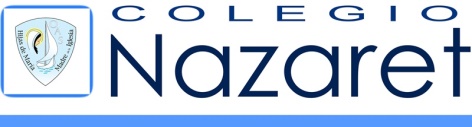 COLEGIO NAZARET DE OVIEDO. LIBROS DE TEXTO. CURSO 2017-2018EDUCACIÓN PRIMARIA. CURSO  1ºEDUCACIÓN PRIMARIA. CURSO  1ºEDUCACIÓN PRIMARIA. CURSO  1ºEDUCACIÓN PRIMARIA. CURSO  1ºÁreaEditorialDenominaciónISBNMatemáticasSMMatemáticas (trimestral) Savia 149788467570182L. CastellanaSMLengua (trimestral) Savia 14Mar de palabras9788467570229CCNNOxfordThink Do Learn Natural Science 1º9788467396249CCSSSMCiencias Sociales Savia 149788467570199PlásticaOxfordThink Do Learn Arts & Crafts 1º9788467383607MúsicaSMMúsica Savia 149788467570021MúsicaSMCuaderno de Música Savia 149788467570632InglésOxford1º Primaria Rooftops Pupil´S Book9780194503020InglésOxford1º Primaria Rooftops Activity Book9780194503112EDUCACIÓN PRIMARIA.  CURSO  2ºEDUCACIÓN PRIMARIA.  CURSO  2ºEDUCACIÓN PRIMARIA.  CURSO  2ºEDUCACIÓN PRIMARIA.  CURSO  2ºEDUCACIÓN PRIMARIA.  CURSO  2ºÁreaEditorialEditorialDenominaciónISBNMatemáticasMatemáticasSMMatemáticas (trimestral) Savia 159788467575071L. CastellanaL. CastellanaSMLengua (trimestral) Savia 159788467575057CCNNCCNNOxfordThink Do Learn Natural Science 2º9788467396287CCSSCCSSSMCiencias Sociales Savia 159788467575118PlásticaPlásticaOxfordThink Do Learn Arts & Crafts 2º9788467392371MúsicaMúsicaSMMúsica Savia 159788467575187MúsicaMúsicaSMCuaderno de Música Savia 159788467578386InglésInglésOxford2º Primaria Rooftops Pupil´S Book9780194503037InglésInglésOxford2º Primaria Rooftops Activity Book9780194503273EDUCACIÓN PRIMARIA. CURSO  3ºEDUCACIÓN PRIMARIA. CURSO  3ºEDUCACIÓN PRIMARIA. CURSO  3ºEDUCACIÓN PRIMARIA. CURSO  3ºÁreaEditorialDenominaciónISBNMatemáticasSMMatemáticas (trimestral) Savia 149788467569988L. CastellanaSMLengua (trimestral) Savia 149788467569957CCNNOxfordThink Natural Science 3º Pack Amber9788467396317CCSSSMCiencias Sociales Asturias Savia 149788467570397PlásticaOxfordArts & Crafts 3ºPr. Pack (Libro+CD)9788467383614MúsicaSMMúsica Savia 149788467569964MúsicaSMCuaderno de Música Savia 159788467570106InglésOxford3º Primaria Rooftops Pupil´S Book9780194503358InglésOxford3º Primaria Rooftops Activity Book9780194503365EDUCACIÓN PRIMARIA. CURSO  4ºEDUCACIÓN PRIMARIA. CURSO  4ºEDUCACIÓN PRIMARIA. CURSO  4ºEDUCACIÓN PRIMARIA. CURSO  4ºÁreaEditorialDenominaciónISBNMatemáticasSMMatemáticas (trimestral) Savia 159788467575408L. CastellanaSMLengua (trimestral) Savia 159788467575385CCNNSMCiencias de la Nat. Asturias Savia 159788467579970CCSSSMCiencias Sociales Savia 159788467575460PlásticaSMPlástica Savia 159788467575613MúsicaSMMúsica Savia 159788467575590MúsicaSMCuaderno de Música Savia 159788467578461InglésOxford4º Primaria Rooftops Pupil´S Book9780194503518InglésOxford4º Primaria Rooftops Activity Book9780194503525EDUCACIÓN PRIMARIA. CURSO  5ºEDUCACIÓN PRIMARIA. CURSO  5ºEDUCACIÓN PRIMARIA. CURSO  5ºEDUCACIÓN PRIMARIA. CURSO  5ºÁreaEditorialDenominaciónISBNMatemáticasSMMatemáticas (trimestral) Savia 149788467569933L. CastellanaSMLengua (trimestral) Savia 149788467569926CCNNSMCiencias de la Nat. Asturias Savia 159788467577440CCSSSMCiencias Sociales Asturias Savia 159788467578256PlásticaSMPlástica Savia 149788467569995MúsicaSMMúsica Savia 149788467555431MúsicaSMCuaderno de Música Savia 159788467574913InglésOxford5º Primaria Rooftops Pupil´S Book9780194503679InglésOxford5º Primaria Rooftops Activity Book9780194503686EDUCACIÓN PRIMARIA. CURSO  6ºEDUCACIÓN PRIMARIA. CURSO  6ºEDUCACIÓN PRIMARIA. CURSO  6ºEDUCACIÓN PRIMARIA. CURSO  6ºÁreaEditorialDenominaciónISBNMatemáticasSMMatemáticas (trimestral) Savia 159788467575675L. CastellanaSMLengua (trimestral) Savia 159788467575668CCNNSMCiencias de la Naturaleza Savia 159788467580075CCSSSMCiencias Sociales Asturias Savia 159788467575705MúsicaSMMúsica Savia 159788467575866MúsicaSMCuaderno de Música Savia 159788467578539InglésOxford6º Primaria Rooftops Pupil´S Book9780194503815InglésOxford6º Primaria Rooftops Activity Book9780194503822